Fig S8.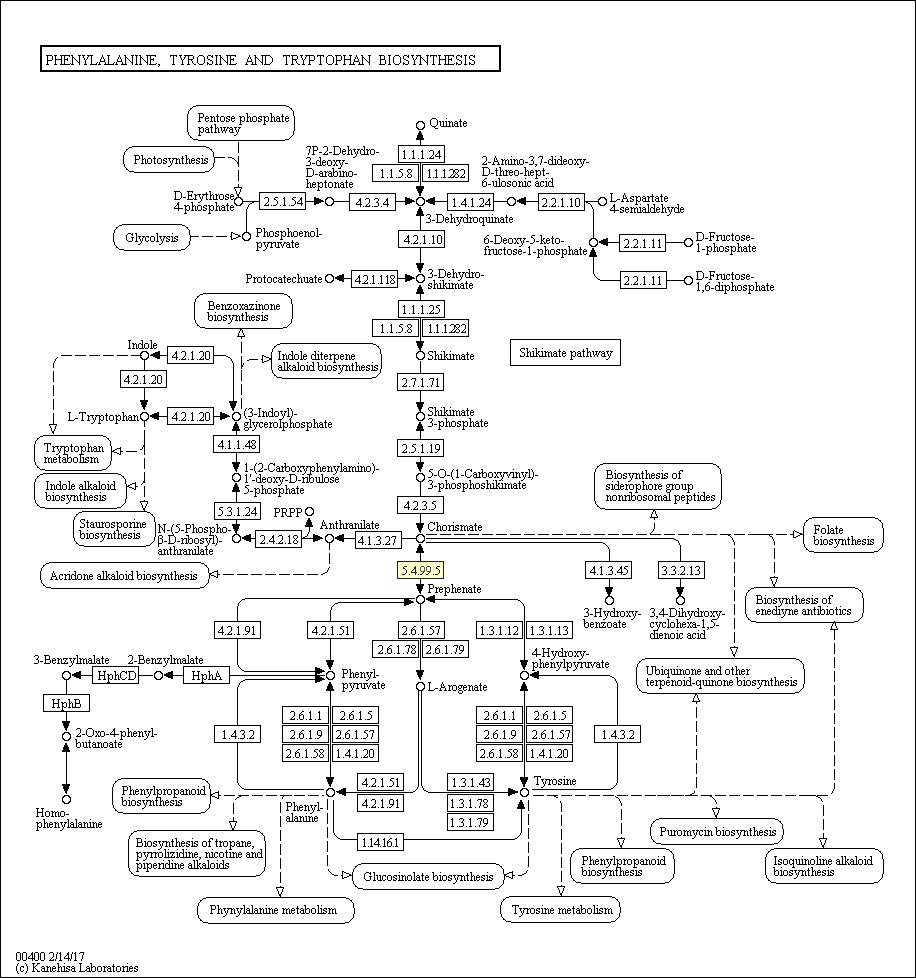 